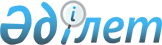 О выпуске юбилейных сеpебpяных монет в ознаменование 150-летия со дня pождения Абая (Ибpагима) КунанбаеваПостановление Кабинета Министpов Республики Казахстан от 27 июля 1994 г. N 834



        Кабинет Министров Республики Казахстан постановляет:




        1. Одобрить предложение Национального банка Республики
Казахстан об изготовлении в 1994 году набора юбилейных серебряных
монет в ознаменование 150-летия со дня рождения Абая (Ибрагима)
Кунанбаева и разработке этих монет с последующей чеканкой их на
монетном дворе Национального банка Республики Казахстан.




        2. Рекомендовать Национальному банку Республики Казахстан
на тендерной основе определить инофирму, которая будет представлять
интересы Республики Казахстан по продаже монет из драгметаллов на
мировом рынке.




        3. Установить, что номинальная стоимость одной монеты и одного
набора определяется Национальным банком Республики Казахстан.





    Премьер-министр
  Республики Казахстан   


					© 2012. РГП на ПХВ «Институт законодательства и правовой информации Республики Казахстан» Министерства юстиции Республики Казахстан
				